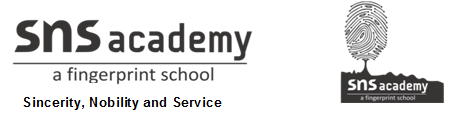 SOCIAL STUDIESWORKSHEET -1I LOVE MY INDIANAME:                                                                            GRADE: IVDATE:24.6.20I.CHOOSE THE CORRECT ANSWER1. In terms of area, India is the ------------------- largest country in the world.         a. Third      b. Fourth       c. Seventh2. On ---------------------, India became independent.          a. 26 January  1950    b.  16 August 1955         c. 15 August 1947 3. The ----------------------- lies to the West of India.       a. Bay of Bengal         b.    Arabian Sea         c. Himalayas4. The southernmost tip of mainland of India is -------------------.             a. Indian ocean         b. Kanniyakumari         c. Bay of Bengal5. The capital of two states is ------------------------.            a.Lucknow              b.Chandigarh           c.KohimaII.WRITE IN ONE WORD ANSWER1. Indis’s rank in terms of its population. ----------------------2. The seven states in north-east India called -----------------------3. The largest state in India. ----------------------------4. The southernmost tip of India’s mainland. ------------------------5. The capital of India is ------------------------III.WRITE THE STATES, CAPITALS AND UNION TERRPTORIES IN THE CORRECT COLUMNIV.ANSWER IN ONE OR TWO SENTENCES1. What is Radcliffe line?2. Write the boundaries of our country.--------------------------------------------------------------------------------------------------------KERALA          PORTBLAIR               DAMN AND DIU             ASSAMPUDUCHERRY            SIKKIM           MUMBAI                TAMILNADULAKSHADWEEP        CHANDIGARH        PATNA     JAIPURSTATESUNION TERRITORYCAPITALS